Техническое задание на поставку станции водоочистки (водоподготовки)Водоочистное оборудование станции  подбирается на основании анализа исходной воды и требуемой производительности, типа водоснабжения, режима водопотребления и других факторов. Для подбора оборудования и формирования предложения, заполните пожалуйста опросный лист:Заказчик___________________________________Тел./факс__________________________________Источник воды: скважина, централизованное водоснабжение, привозная, колодец, другое ________________________________________________________________________________.Объект установки _________________________________________Необходимые данные проекта:Лабораторные испытания воды:2. Установочные параметры:Производительность насос водозабора (м3/час)______________Номинальное давление в системе водозабора (атм.)_______________ Максимальное (пиковое) давление в системе водозабора (атм.)_____________Пиковый часовой расход воды (м3/час)___________ (заполнение обязательно)Номинальное потребление воды в сутки (м3)___________ (заполнение обязательно)Назначение системы очистки (ВПУ, котельная, поселок, производство, многоквартирный дом) другое - __________________________________Число точек водоразбора_____________Количество человек (потребителей), _____________Особенности водоподготовки (хоз-бытовое водоснабжение, для питьевых целей, горячее (котловое) водоснабжение, отопление, производство продуктов питания и т. д. ___________________________Наличие накопителя чистой воды (емкости, башня, резервуары и пр.)_________________Допустимый объем сброса в канализацию (м3/сут)_____________Тип канализации (дренажа) в месте установки______________ Наличие электропитания в месте установки_________________Материал и диаметр водопроводных труб_________________________Тип помещения (готовность объекта) _________________________________Блочно-модульная система (необходимость при отсутствии помещения)______________________Требования к очищенной воде (рекомендации) ___________________________________________________ __________________________________________________________________________________________(заполнение обязательно)3. Монтаж и пусконаладка оборудования:Укажите необходимость выполнения договорных выездных монтажных и пусконаладочных работ нашими специалистами поставляемой системы (оборудования) водоподготовки __________________Укажите необходимость доставки оборудования по России до (место назначения) _________________Доставку (перевозку) оплачивает (поставщик / получатель) ______________4. Рекомендации по расчетам:Укажите необходимые рекомендации по договорной оплате (предоплата, пост-оплата) поставляемого оборудования, этапам и срокам ___________________________________________________________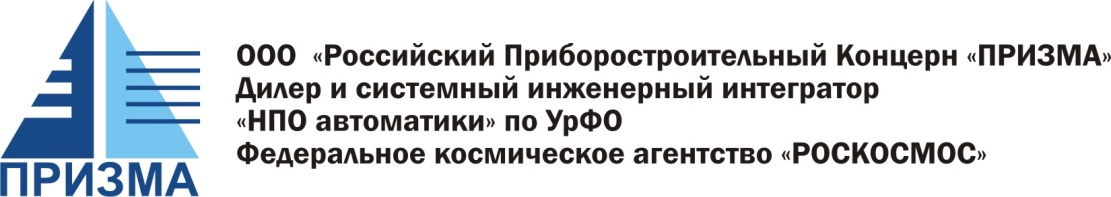 ООО «Российский Приборостроительный Концерн «ПРИЗМА»454007, г.Челябинск, ул. Артиллерийская, 122, т\ф (351)2-777-666,775-47-50E-mail: opt2@prizma-npp.ruп/пОпределяемые показателиЕдиницы измеренийРезультаты исследованийВеличина допустимого уровняНД на методы исследованийКоличественный химический анализКоличественный химический анализКоличественный химический анализКоличественный химический анализКоличественный химический анализКоличественный химический анализ1Запах 200/ 600баллы<2,0ГОСТ 3351-742Привкусбаллы<2,0ГОСТ 3351-743Цветностьградусы20ГОСТ 3351-744Мутностьмг/л1,5ГОСТ 3351-745рНед. рН6,0-9,0ПНД Ф 14.1:2:3:4.121-976Жесткостьммоль/л7ГОСТ 4151-727ОкисляемостьмгО2/л5,0-7,0Указания к ГОСТу 2761-848Аммиакмг/л2,0ГОСТ 4192-829Нитритымг/л3,0ГОСТ 4192-8210Нитратымг/л45,0ГОСТ 18826-7311Хлоридымг/л350,0ГОСТ 4245-7212Сухой остатокмг/л1000,0ГОСТ 18164-7213Алюминиймг/л0,5ГОСТ 18165-8114Железо, 2+мг/л0,3ГОСТ 4011-7215Железо, 3+мг/л0,3ГОСТ 4011-7216Цинкмг/л1,0ПНД Ф 14.1:2:4.139-9817Медьмг/л1,0ПНД Ф 14.1:2:4.139-9818Марганецмг/л0,1ГОСТ 3351-7419Кремниймг/л10,0РД 52.24.433-9520Сульфатымг/л500,0ГОСТ 4389-7221Фтормг/л1,5Методика МО1-13-200222Сероводородмг/л0,003РД 52.24.450-95Микробиологические исследованияМикробиологические исследованияМикробиологические исследованияМикробиологические исследованияМикробиологические исследованияМикробиологические исследования23ОМЧКол-во ОМЧ в 1мл воды50МУК 4.2.1018-0124ОКБКол-во КОЕ в 100 млотсутствиеМУК 4.2.1018-0125ТКБКол-во КОЕ в 100 млотсутствиеМУК 4.2.1018-01